Мастер-класс «Развитие креативного мышления на уроках русского языка и литературы через активные методы»Активные методы обучения – это методы, стимулирующие познавательную деятельность обучающихся. АМО характеризуется высоким уровнем активности учащихся и строятся на практической направленности. Существуют активные и интерактивные методы. Активные методы подразумевают схему Учитель-Ученик, интерактивные Ученик-Ученик.В данном мастер-классе я предлагаю активные методы и приемы, а также педагогические находки, которые способствуют не только обогащению речи, но и  развитию креативного мышления  учащихся.Прежде чем приступить к выполнению заданий, предлагаю участникам креативное приветствие.Приветствие.Поприветствуйте друг-друга:-как Золушка с принцем на балу;-как балерина с оловянным солдатиком;-как Амазонка с дикарем;-как Маргарет Тэтчер с главами правительств;-как современная женщина со своим мужем;-как учитель с учениками (возможно не шаблонное, оригинальное).-В кого было труднее (легче) перевоплотиться? Почему?-Что такое креативное мышление? -Какие методы называются активными?Участники на стикерах произвольно пишут определения, затем организуется краткое обсуждение терминов для повторения и закрепления.Практические задания.Задание 2. «Волшебный текст»Напишите (каждый участник) на стикерах словосочетания (существительное+прилагательное), обозначающие несуществующие понятия. Например: сладкая соль, соленый сахар, черная вата, красный гусь, хрустальное яблоко и т.д.По часовой стрелке группы обменяйтесь стикерами и попытайтесь создать небольшой текст из полученных словосочетаний.-Учащимся можно предложить тематические слова изучаемого раздела или грамматические понятия.Задание 3. «Необычно об обычном»Придумайте заглавия к рассказам. Особенно эффективны в этом направлении маленькие рассказы Ф. Кривина. Как показывает опыт, дети слушают их с удовольствием и пытаются воспроизвести нечто подобное.1.Когда чайник, окончив свою кипучую деятельность на кухне, появляется в комнате, на столе всё приходит в движение. Весело звенят, приветствуя его, чашки и ложки, почтительно снимает крышку сахарница. И только старая плюшевая скатерть презрительно морщится и спешит убраться со стола, спасая свою незапятнанную репутацию.2.-Нам, кажется, по пути, - сказала Заноза, впиваясь в ногу. – Вот и хорошо, всё-таки веселее в компании.Почувствовав боль, мальчик запрыгал на одной ноге, и Заноза заметила с удовольствием:-Ну, вот, я же говорила, что в компании веселее.3. Пень стоял у самой дороги, и прохожие часто спотыкались об него.-Не все сразу, не все сразу, - недовольно вскричал пень. – Приму, сколько успею: не могу же я разорваться на части! Ну и народ – шагу без меня ступить не могут.Придумай рассказ по аналогии предыдущих «Необычно об обычном». По следующим началам:Это существо дышит паром и необычайно горячо участвует в общественной жизни квартиры. Оно готово было в любой момент пойти на взлёт и подготавливало к космическим испытаниям всю одежду. От страха одежда уже была готова постираться сама, но ……………………………………………………………………………….Зубная паста лениво вылезает из тюбика на очередную встречу с щёткой, чтобы опять здорово повеселиться. После них мыло вдруг начинает кружиться и пениться от радости……………………………………………………………………………………………..В коридоре три пары обуви. Папины туфли всегда стоят на одном месте. Они строгие и важные, начищены до блеска и очень уверены в себе. Мамины туфли ………………………………………………………………………………………………………………Задание 1. «Перевертыши». В группах восстановите деформированный текст.1 группаХмуа, аумх-цакухото,ооннппчеозоле хрюобхаму по люпо пашло,аумх ежкуден лшана.шлпоа хаму на  азрбаи клупиа соварам:«рихтподие, кыантара,Я асв чема щгоуу!»2 группаТскаеч осит по пмоял,А коорты по лаумгЗа юлоапто меатлВолдь по уцели пашло.Тоопры-то, тоопрыКта и сыюплятс с гыро.Исупгаялас коаз,Рыаситопрла гаалз.3 группаОдбрый одокрт Ойбаилт!Он дпо дееровм иисдт.Пирхиод к неум лясечтитьИ акоорв, и вцолчиа,И жуочк, и чярвеочк,И емдведциа!Хвес изелчит, исцеилтОдбрый одокрт Ойбаилт!Задание 5. «Расскажи другими словами»Например: Серёжа сегодня хорошо подготовился к урокам. (Мой друг нынче отлично выполнил домашнее задание).Мы скоро пойдём гулять в парк.Скоро мы будем отмечать праздник Нового года.А теперь, попробуйте изменить язык рассказа (например, переделать в русскую народную сказку, рассказать то же самое языком персонажа мультфильма и т.д.).Былинка и СолнцеБылинка полюбила Солнце. Но где Солнцу разглядеть какую-то былинку! Да и хороша пара – Былинка и … Солнце! Но Былинка об этом не думала. Она тянулась к Солнцу изо всех сил, тянулась, тянулась, и из Былинки превратилась в цветущую Акацию. Красивая Акация, замечательная Акация! Кто теперь узнает в ней прежнюю Былинку?! Вот что делает с нами надежда и высокие чувства. (Ф. Кривин)Задание 6. «Тайный предмет». Запишите 5 вопросов об этом предмете: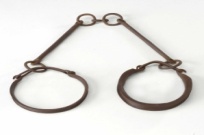 Задание 7. «Придумай рассказ на одну букву». Дерево-долгожитель – дом для древоедов, дятлы – доктора деревьев. Долетит дятел до дуба-долгожителя и долбит долото-клювом древесные дома древоедов, достаёт долгоносиков, дарит добро дереву. Дятел достаёт из дуба-долгожителя до двухсот древоедов в день, а дерево даёт дом для детёнышей дятла.Доволен дуб – доволен дятел!Светает… Солнце старается согреть старый сосняк. Снег серебрится, сияет. Со скользких сверкающих сосулек стекает солнечный свет. Стало совсем светло. Солнце согрело стволы старых сосен; слезинки смолы светятся, словно сапфиры. Сварливая, сердитая сова сейчас спит.Слетелись свиристели, собирают старые семена сосны, свистят, суетятся. Собрались склочные сороки, скачут, сбивают снег с сучьев.Снег сыплется с сосен серебряными струйками, словно сахар. Сороки стрекочут, судачат, скандалят, сплетничают: «Слышали, слышали, сосед, случилось, случилось!..» Серенький струсил, сбежал, схоронился, сидит смирно. Семейка соек смотрит сверху, слушает сплетни сорок, смеётся. Старый седой сохатый стоял, слушал, строго сказал: «Соседки! Сплетничать стыдно! Срамота!» Сороки смолкли, снялись с сосен, скрылись.Серьёзные, солидные снегири спокойно склёвывают сухие семена. Смелые симпатичные синички слетелись со стороны села.«Синь-синь, синь-синь», - свистят синицы, скликают своих соседей. Сколько собралось синиц! Синицы спели сказочную симфонию, спохватились, спорхнули. Синиц спугнул симпатичный, сильный, смекалистый соболь, скатившийся с сугроба.Солнце садится. Становится студёно. Савраска скачет с сеном.Стелется санный след, сено сыплется с саней. «Скорей, скорей! Смеркается», - спешит старик. Сумерки сгущаются, снег становится сиреневым, сизым, серым.Совсем стемнело. Старый сосняк спит…Задание 10. «Стул»Ежедневно мы используем десятки предметов, и уже привыкли к тому, что они исполняют определенную функцию. Но этого мало нужно думать креативно, развивать нестандартное мышление. Возьмите, к примеру, стул, а потом придумайте 10 способов его использования. Но откиньте стандартные типа сидеть, стоять, кидать. Думайте шире, не останавливайтесь на чем-то одном.Например: стул сделан из деталей, значит, его можно разобрать, из получившегося можно что-то новое сделать, что? Например, подставку, а если убрать спинку, то будет небольшой стол.  А также он деревянный, то можно развести костер. Креативте дальше.Задание 11. «Десять вопросов»Учитель выбирает одного ученика и за его головой держит бумагу с ключевым словом – участник может задать классу 10 вопросов, ответом на которые может быть только ДА или НЕТ! Задание 12. «Свободное письмо»Закройте глаза, послушайте мелодию Вивальди «Эльфийская ночь» и попытайтесь нарисовать прослушанное. Прослушайте еще раз, записывайте слова или словосочетания, затем опишите тот пейзаж, который вы представили. Пусть это будет местом действия вашей истории. Первые опыты по выполнению подобных упражнений не всегда бывают удачны. Из всего класса удачной может стать 3-4 работы. Не стоит отчаиваться и опускать руки. Идите настойчиво своей дорогой, и вы через год-два начнете получать ощутимые плоды своей работы в этом направлении.Айтжанова Айнур Каиржановна, учитель русского языка и литературы Трекинской казахской общеобразовательнойсредней школы района Байтерек Западно-Казахстанской области